December 2022early HEAD Start 18 months – 36 Months                        family engagement home project December 2022early HEAD Start 18 months – 36 Months                        family engagement home project December 2022early HEAD Start 18 months – 36 Months                        family engagement home project Childs Name:__________________________Site: _______________________ Class #:______________________Teacher Signature: _______________Childs Name:__________________________Site: _______________________ Class #:______________________Teacher Signature: _______________Childs Name:__________________________Site: _______________________ Class #:______________________Teacher Signature: _______________Childs Name:__________________________Site: _______________________ Class #:______________________Teacher Signature: _______________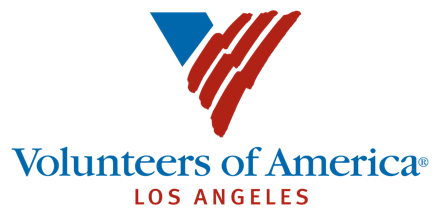 SundayMondayTuesdayTuesdayWednesdayThursdayFriday Friday SaturdayWeekly Total1. Help your child with his/her hand-eye coordination and balance with this bowling game. Set up empty water bottles to make bowling pins. Show your child how to roll the ball to knock down the pins. 2. Read your child’s favorite book.  Ask your child questions about the story, and ask them the reason why they chose that particular part of the story.2. Read your child’s favorite book.  Ask your child questions about the story, and ask them the reason why they chose that particular part of the story.3.  Read the same book from previous day to your child. Have your child draw/scribble a picture of his/her favorite part and document his/her response.30 Mins20 Mins20 Mins30 Mins4.  Provide different sizes of plastic containers from your kitchen. Help your child classify by size (small, medium, large). Then have your child stack them up. Include a picture of the shapes and sizes for child to draw.5.  Identifying sounds.  Ask your child to identify sounds he/she hears during a nature walk around your neighborhood.6.  Practice counting with your child.  Count how many apples you bought at the supermarket, count the socks after doing laundry, count how many plates are needed for dinner, etc.6.  Practice counting with your child.  Count how many apples you bought at the supermarket, count the socks after doing laundry, count how many plates are needed for dinner, etc.7. Using recycled paper, magazines, or newspapers, have your child cut/rip the paper and then paste them on a separate piece of paper.8.  Discuss with your child about the different shapes found around your home and have him make a drawing.  Talk to your child about the name of each shape and about how many sides/corners each shape has. You can also have your child count out the different shapes.9.  Create a boys and girls family graph on a piece of paper. Help your child count how many girls and how many boys are in your family and place a line or dot under the corresponding spot.  Ask, your child, are there more girls or boys in our family?9.  Create a boys and girls family graph on a piece of paper. Help your child count how many girls and how many boys are in your family and place a line or dot under the corresponding spot.  Ask, your child, are there more girls or boys in our family?10.  Talk to your child about the activities, toys, friends, and teachers he/she has at school.30 MinsNo Time AllowedNo Time AllowedNo Time Allowed30 Mins15 Mins30 Mins30 MinsNo Time Allowed11.  From yesterday’s discussion, have your child draw/scribble his friends, teachers, and toys on a piece of paper.  Bring to school to share.12.  Show your child how to kick and throw a ball by using different sizes of balls.  Enjoy your time together by playing out on the yard, inside your home or at the park.13.  Using a measuring tape, help your child measure different items found around your home (inside and outside). Have him draw the smallest and largest item. 13.  Using a measuring tape, help your child measure different items found around your home (inside and outside). Have him draw the smallest and largest item. 14. Draw a Gingerbread (boy/girl) on a piece of paper.  Have your toddler decorate it and share with your teacher. 15.  Practice gross motor by taping lines on your floor. Practice jumping, leaping, hopping, etc. from one line to the next one. Write observation.   16. Make small balls out of recycled paper. Use an empty water bottle and tweezers. Have child practice fine motor by picking up and dropping in.16. Make small balls out of recycled paper. Use an empty water bottle and tweezers. Have child practice fine motor by picking up and dropping in.17.  Create paper plate emotion faces with toddler. Cut one plate to do two. Discuss what makes them sad, happy etc. Bring to share!30 MinsNo Time Allowed30 Mins30 Mins30 Mins 30 Mins30 Mins30 Mins20 Mins18.  Ask your child to describe feelings and draw/scribble pictures using the feeling faces created the previous day.19.  Create sensory bags with sandwich bags. Add different textures to each one. Tape all sides. Give to child to explore. Bring to class to share.20. (Part 1) Trace toddler hands on paper x2. Child will draw “dirty hands” on one set and clean hands on the other. Cut out.  Talk to your child about the importance of washing hands.20. (Part 1) Trace toddler hands on paper x2. Child will draw “dirty hands” on one set and clean hands on the other. Cut out.  Talk to your child about the importance of washing hands.21. (Part 2) On separate paper child will glue hands and label one set dirty and one set clean. Share with your teacher.22.  Discuss importance of hand washing and practice washing hands for 20 secs by singing the happy birthday song. Upload image/video to Learning Genie. 23.  Create a home-made instrument ex. Shakers, drums. Use home supplies ex. Recycled materials.23.  Create a home-made instrument ex. Shakers, drums. Use home supplies ex. Recycled materials.24.  Dance and play together to your favorite song while playing your new instrument. 20 Mins30 Mins30 Mins30 Mins15 Mins30 Mins.1 HR1 HRNo Time Allowed25.HOLIDAY!!!Spend time with family.Share a nice memory.26.  (Part 1) Create a snowman using an empty paper towel roll. Have your child paint it white and decorate with twigs, buttons, markers, etc. 27. (Part 2) Cut yesterday’s snowman into 3-4 parts. Have your child practice putting all the pieces of the snowman back together. 27. (Part 2) Cut yesterday’s snowman into 3-4 parts. Have your child practice putting all the pieces of the snowman back together. 28.  Cooking: Place yogurt in small bag. Make small hole. Child will pour on baking sheet. Freeze then enjoy frozen yogurt drops.29.  Sock matching. Child will help make pairs of socks, putting pairs together. Upload your observation to Learning Genie. 30.  Read a favorite winter book. Child will draw favorite part of story. 30.  Read a favorite winter book. Child will draw favorite part of story. 31.  Visit friends or family members  at their home and have fun talking about the holidays.30 Mins30 Mins30 Mins1 HR30 Mins30 Mins30 MinsNo Time Allowed